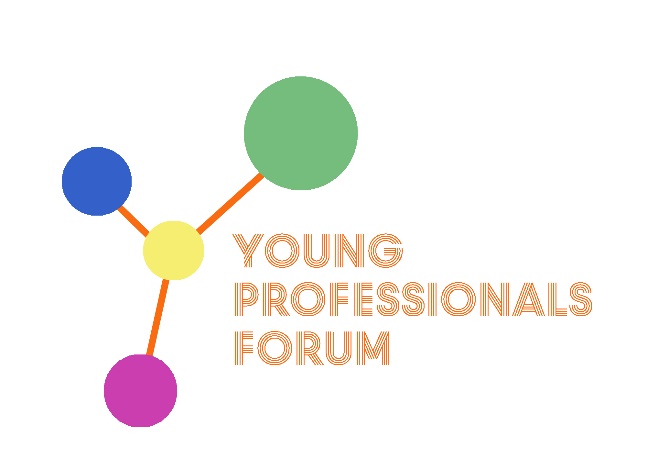 TITLE[in Calibri 14 capitals]First Author*, Second Author**, Third Author*** (in Calibri 11 bold)*Affiliation, Affiliation address, e-mail of the author [in Calibri 11]** Affiliation, Affiliation address, e-mail of the author [in Calibri 11]*** Affiliation, Affiliation address, e-mail of the author [in Calibri 11]Session: [Specify the theme session: Conservation ethics and practice, Diagnostics and technologies applied to conservation, Museum professions or History of conservation – in Calibri 11 bold]Text [Each abstract must be prepared in this format. The abstract must include title, Name(s) and Surname(s) of author(s), affiliation(s), email, text (and figures). Language: English. Length: preferred 500, maximum 700 words. Paper Format: A4 Portrait (297 x 210 mm), 1.91 cm margins on the left and right, 2.54 on the top and bottom. Font: Calibri 11, single-spacing. File format: MSWord (.doc or .docx). The abstract should be in text form with tables and maximum 4 figures (if required) included in the text. Please underline the author who will present the paper.Each paragraph should be intended by 0,5 cm and separated from the previous by 4pt.]